DNA Notesheet by C Kohn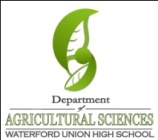 Name: 								 Hour		Date: 				Date Assignment is due:  		  		  Why late? 				Score: 	 +     ✓  -
			Day of Week	Date 				If your project was late, describe why
Directions: Use the accompanying PowerPoint (visit wuhsag.weebly.com) to complete this sheet. This sheet will be due prior to taking the quiz.  These assignments are graded on a +/✓/- scale.
There are millions of different species. What is responsible for the differences in visible traits that we see among different species, and what is responsible for the differences that we see among individuals within a species? In your answer, be sure to include the following: 1) nucleic acids, and 2) proteins. 

														

														

														
What are the two kinds of nucleic acids? 			 and 				.		
Almost all living species use 				  				  		 to

														

needed to 													
If DNA is used to store genetic information in most species, what is RNA used for? List the 3 main roles of RNA:

														

														

														
A protein cannot be assembled by a cell unless 									

														
The differences we see among different kinds of species is due to the fact that each species has 			

														
T or F – the visible traits of a species are the result of DNA, not protein. 		  Explain: 			

														
What is a protein? 												

														
Fill in the text of the images below: 
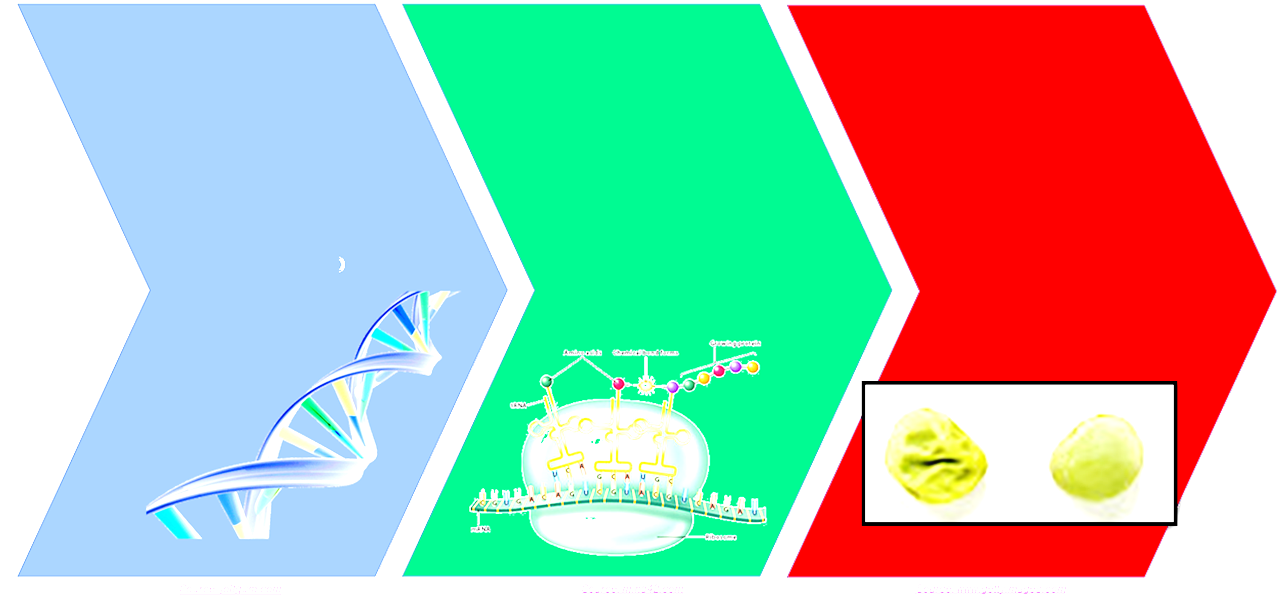 Why do some people have blue eyes and other people have brown eyes? Explain using the following terms: 1) Protein; 2) Protein Structure; 3) Gene

														

														
What is a gene? 										 that 		

														
Draw a gene in the space to the right:  
In order to have a trait, an organism must have a 		 that is used to create the 			 
responsible for that particular trait.
What is a genotype? 												
What is a phenotype? 												DNA and RNA are 				. What is a polymer? 						

														
The molecule that repeats over and over in DNA is a 					.  What is a nucleotide?

														
What three things is a nucleotide made from? 									

Draw a nucleotide in the space to the right: 
What molecule actually stores the information found in DNA? 							
List the nitrogenous bases found in DNA: 							
List the nitrogenous bases found in RNA: 							
The only difference between the bases found in DNA and those in RNA is 					
Your notes compare a notebook to the structure of DNA and RNA. In the space below, compare which parts of a notebook are similar to which parts in DNA. 

Spiral of the Notebook: is most similar to this structure in DNA: 						 Why?

														

Paper of the Notebook: is most similar to this structure in DNA: 						 Why?

														

Writing of the Notebook: is most similar to this structure in DNA: 					 Why?

														
If the sugar and phosphate of DNA don’t encode any information, why are they found in DNA? 			

														
Because of both 		 and 					 				,  

___ is always bonded to ___ and ___ is always bonded to ___.
What would happen if an A bonded to a G? 									What would happen if a C bonded to a T? 									
Besides size, how do bonding sites on the nitrogenous bases help to ensure that A is always with T (or G with C)? 

														
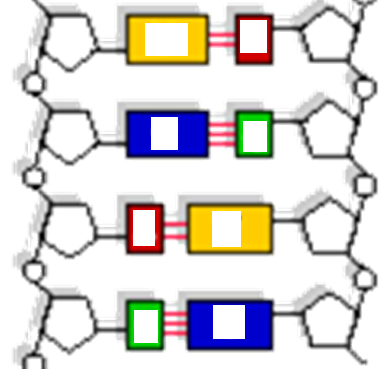 A and T have _____ bonding sites. 

C and G have _____ bonding sites. 

____ and ____ are the biggest bases. 

____ and ____ are the smallest bases. 
In the image at the right, use both size and the 
amount of bonding sites (lines between bases
to figure out which letters should go in which 
bases. Then fill in those letters appropriately. 
(Your letters again are A, T, G, and C). 
To replicate DNA, a cell simply 											

to make													
What is polymerase? 												
For the section of single stranded DNA here, fill in the bases of the other side:     A  T   C   G  C  A   T   T   A   G   G   

										_   _  _   _   _  _   _   _   _    _   _ 
Where does polymerase get the nucleotides to fill in the other side of single stranded DNA? 			

														
What is helicase? 												
How does polymerase know which way is “forward”? 								

														
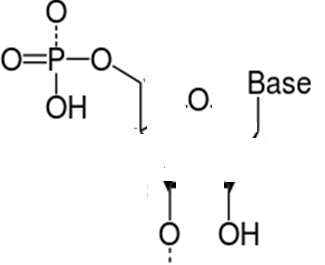 In the space to the right, draw the sugar molecule of a nucleotide.
Then, number the carbon atoms from 1 to 5   For the image to the right , draw arrows to show the direction that polymerase would move on each side. 

(Note: your arrows should point right or left; you should draw 2 arrows – one for each side).
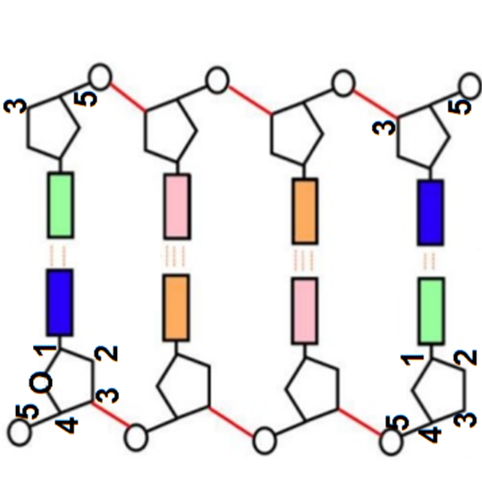 If the left side is of a strand of DNA is read from the bottom up, the right side will be read 

from the 			 			.
What is a chromosome? 											
Why is DNA packaged into chromosomes? 									
What is a mutation? 												
What is a nucleus? 												
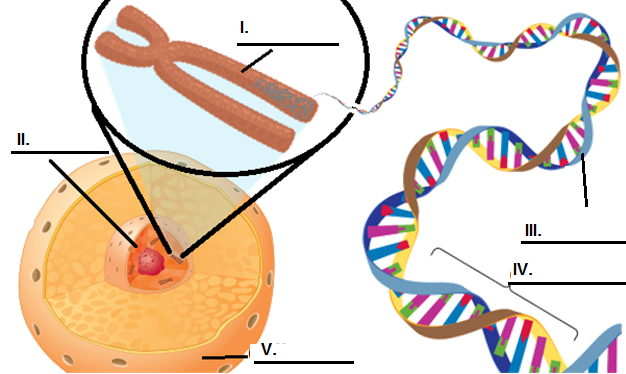 Label each of the items in the image  

T or F – DNA is the same thing

as a chromosome. 		

Explain: 			

				

				

				

														
T or F – DNA is the same thing as a gene. 		. Explain: 						

														
The process of making a functional protein using the information stored in DNA begins with 2 steps: 

							and 							
Transcription is 													
Translation is 													

														
Fill in all of the boxes in the image shown here: 

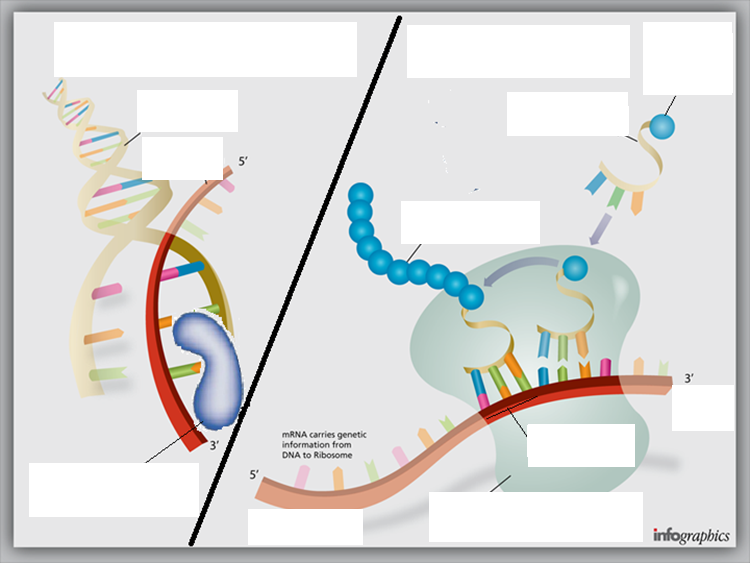 What is a transcript? 									
Transcription begins when 											
This RNA copy of DNA is called 				
What creates the mRNA copy of DNA? 									
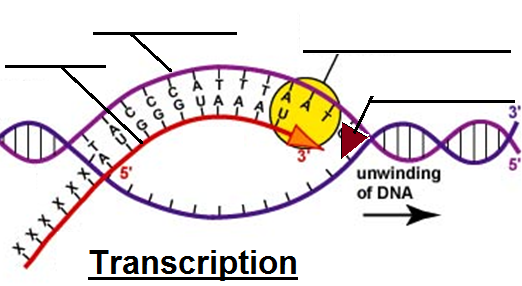 Label each of the following in the blanks 
As it moves along the section of DNA, 

RNA Polymerase adds the 			

for every 			that it encounters.

if polymerase encounters a G, it will add a _______ to the mRNA. If it encounters a C, it will add a _____ to 

mRNA. If it encounters a T, it will add an _____ to mRNA. If it encounters an A, it will add a ______ to mRNA.
For the strand of DNA below, create the mRNA copy strand than would be made from it. 

DNA:    5’ TAC-TTA-CGA-TGG-TAC-ACG-TGT-ACC-TTG-AAC-CTG-ACT 3’

mRNA: __’ _____  _____  ______   _____  _____   ______   _____  _____  ______  ______  _____  ______   __’
Translation begins when 											

and goes into the 				  (the 							)
In the 		   	   , the mRNA copy makes contact with a structure called  				
What is a ribosome? 												
What is a ribosome made from? 										
T or F – cells usually have 1-5 ribosomes. 	 Explain: 							
The ribosome reads 				 one 			at a time.  What is a codon? 		

														
The 		 moves through the 					 like a 					

					. As each codon enters the ribosome, another kind of 			

							. This kind of RNA is called 				
What is tRNA? 													
Each codon (or 				) codes for a specific 						
Each codon will tell that ribosome what 										
The order of the 			 in a strand of 		 directly corresponds to the order of 

					  in the						.  
T or F – there is only one kind of tRNA. 		  Explain: 							

														Label each blank in the image shown right  

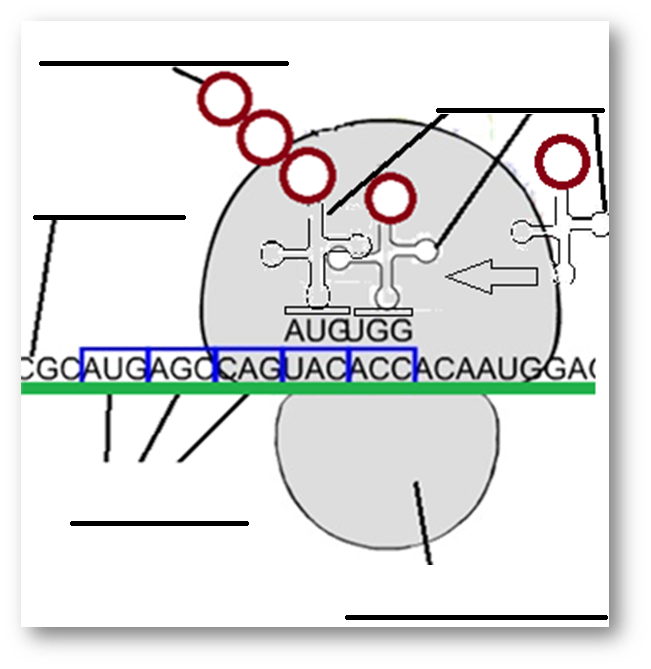 How does the right tRNA with the specific amino acid 
needed find the appropriate codon on mRNA? Explain 
using the term anticodon.

							

							

							

							

							
The 		 will enter the 					 in a 			-	-		

 fashion until the entire 		        			 has moved through the 				
For each 		 that enters the ribosome, the appropriate 						 

will be delivered by 			. 
As each amino acid is delivered by tRNA, it will be added to a 							

					 that will eventually become the 			. 
In the space below, draw or write a summary of how a protein is made. Be sure to include each of the following: 1) DNA; 2) Gene; 3) mRNA; 4) Transcription & Translation; 5) Polymerase; 6) Helicase; 7) Cytosol; 8) Ribosome; 9) Codon; 10) tRNA; 11) Amino Acid; 11) Anticodon. If drawn, please label these items. If written, please underline.

														

														

														

														
	Unit Wrap-up C. Kohn, Agricultural Sciences - Waterford WI 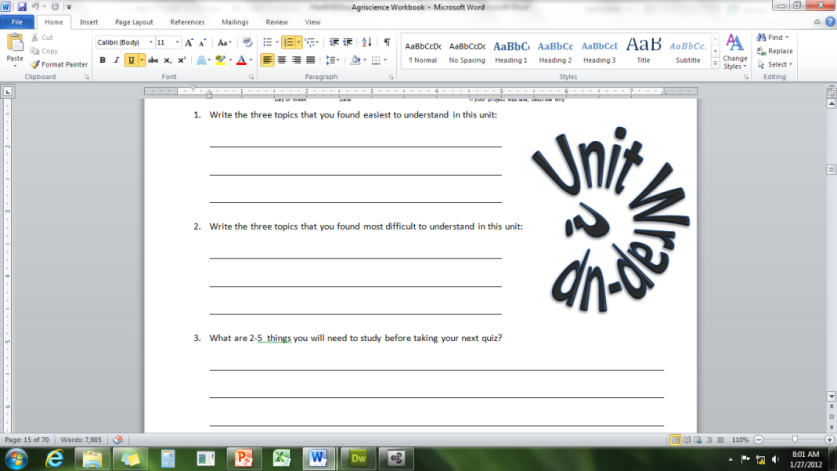 This page is designed to help raise your grade while enabling you to develop skills you will need for after high 
school. You will need to complete every question and blank in order to receive full credit for your notes. Note: if you cannot come up with a strategy to remember a difficult concept on your own, see your instructor for help. What is a topic or concept from this unit that you found to be more challenging? Write or describe below:

														

In the space below, create a mnemonic, rhyme, analogy, or other strategy to help you remember this particular concept: 

														
What is a 2nd topic or concept from this unit that you found to be more challenging? Write or describe below:

														

In the space below, create a mnemonic, rhyme, analogy, or other strategy to help you remember this particular concept: 

														
What is a 3rd topic or concept from this unit that you found to be more challenging? Write or describe below:

														

In the space below, create a mnemonic, rhyme, analogy, or other strategy to help you remember this particular concept: 

														
Circle the most appropriate response. You will only be graded on whether or not you completed this section, so be entirely honest with yourself when completing this section. 
Circle one: I used my notes outside of class to prepare for the quiz.  		Definitely  –  Yes  –  Sort of  -  NoCircle one: I took extra notes in the margins for very difficult concepts.  	Definitely  –  Yes  –  Sort of  -  NoCircle one: I created a personal strategy for at least three difficult items.  	Definitely  –  Yes  –  Sort of  -  NoCircle one: I was very involved and actively studying during the quiz review.  	Definitely  –  Yes  –  Sort of  -  NoCircle one: I think I will be satisfied with the quiz grade I received this week.  	Definitely  –  Yes  –  Sort of  -  NoCircle one: I might need to meet with the instructor outside of class.  	Definitely  –  Yes  –  Sort of  -  No